   The City of Monticello Pre-Employment Application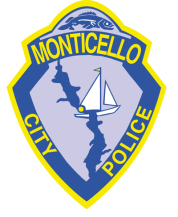 TERMS AND CONDITIONS OF APPLICATION AND EMPLOYMENTI hereby certify that the information provided on this application is true and complete. I understand and agree that any falsification or significant omissions on this application may result in not being hired or, if found out after employment, may be grounds for dismissal. I understand and agree that under the terms of employment with the City of Monticello, the employment relationship is terminable “at will” without notice or cause, unless set out in writing, dated, and executed by both parties. I understand that neither this document nor any offer of employment from the City of Monticello constitutes an employment contract. I understand that any offer of employment may be contingent upon my ability to comply with USCIS regulations establishing my identity and right to work in the United States. I understand that the City of Monticello is an Equal Employment Opportunity employer. The City of Monticello recruits and hires persons in all job titles without regard to race, sex, age, color, religion, national origin, disability, or sexual orientation. I hereby authorize the City of Monticello to investigate fully all information contained in this employment application and to investigate and compile any other information that may bear upon my suitability for employment. I further authorize my past and present employers to furnish the City of Monticello with my records of employment and the reasons for my separation and any and all information those employers may possess concerning me. I further release the City of Monticello and/or its agents to make an independent investigation of criminal or police records, including those maintained by both public and private organizations and all public records for the purpose of confirming the information contained on my application. I release the City of Monticello from liability or damages for compiling such information. Additionally, I release any organization that provides information pursuant to this authorization from any and all liabilities, claims, or lawsuits in regard to the information obtained from any and all of the above-referenced sources used. Further, I understand that this application will be considered active for a period of ninety days. I have read and understand the foregoing statements and accept the same as conditions of employment.Monticello Police DepartmentAccepting Applications For Full time Probationary PatrolmanThe Monticello Police Department will be taking applications for a Full time Patrolman position. If interested, individuals should pick up an application at the Monticello Police Department in person or download and complete an application from the City of Monticello website. The applications should be filled out and returned to the Police Department no later than 12:00 a.m. on June 6th, 2021.  The written and physical testing will be held on June 19th, 2021 at 10:00 a.m. This part of the testing will start at the Training Room of the Monticello Fire Department located at 911 W. South Street in Monticello. In order to be eligible to apply for appointment to the Monticello Police Department, an applicant must: 1. Be a citizen of the United States.2. Must be at least 21 years of age.3. High school graduate or possess a GED.4. Must possess or be able to acquire a valid Indiana driver’s license.5. Must be able to successfully complete both a physical agility test (per ILEA standards) and a written aptitude examination.6. Must be able to pass a thorough background investigation and polygraph examination, if offered.7. Must submit to a structured oral interview.8. Must be able to successfully complete a psychological evaluation.9. Must be able to successfully enter into the Indiana Public Retirement programPERSONAL INFORMATIONPERSONAL INFORMATIONPERSONAL INFORMATIONPERSONAL INFORMATIONPERSONAL INFORMATIONFull Name DateCurrent Mailing AddressTelephone Alternate  TelephoneE-mail AddressSocial Security Number Referred ByFormer NamesINFORMATION EMPLOYMENTINFORMATION EMPLOYMENTINFORMATION EMPLOYMENTINFORMATION EMPLOYMENTPosition You AreApplying ForDate Available toBeginExpectedWageEmployment Desired◻ Full-Time   ◻ Part-TimeAre you available work overtime?             ◻ Yes      ◻ NoAre you eligible to work in the U.S.?             ◻ Yes        ◻ NoAre you eligible to work in the U.S.?             ◻ Yes        ◻ NoAre you eligible to work in the U.S.?             ◻ Yes        ◻ NoEDUCATIONEDUCATIONEDUCATIONEDUCATIONEDUCATIONHigh School NameCity/StateHighest Year CompletedDegreeMajor/Minor◻1   ◻2   ◻3   ◻4College/Trade School Name City/State Highest Year Completed Degree Major/Minor◻1   ◻2    ◻3   ◻4+List current licenses / certifications that are relevant to the position for  which you are applying (copies may be requested)List any training that is relevant to the position for which you are applyingList any skills and/or qualifications that are relevant to the position for which you are applyingGENERAL INFORMATIONGENERAL INFORMATIONGENERAL INFORMATIONGENERAL INFORMATIONGENERAL INFORMATIONGENERAL INFORMATIONHave you ever been employed by the City of Monticello?◻ Yes◻ NoIf yes, give dates of employment If yes, give dates of employment From: To:Do you have any friends or family who are currently employed by us?◻ Yes◻ NoIf yes, what are their  name(s)If yes, what are their  name(s)Are you less than 18 years old? (Proof of age may be required after a job offer)Are you less than 18 years old? (Proof of age may be required after a job offer)Are you less than 18 years old? (Proof of age may be required after a job offer)Are you less than 18 years old? (Proof of age may be required after a job offer)◻ Yes ◻ No◻ Yes ◻ NoHave you ever been convicted of a felony or misdemeanor? (A conviction does not constitute an automatic bar to employment)Have you ever been convicted of a felony or misdemeanor? (A conviction does not constitute an automatic bar to employment)Have you ever been convicted of a felony or misdemeanor? (A conviction does not constitute an automatic bar to employment)Have you ever been convicted of a felony or misdemeanor? (A conviction does not constitute an automatic bar to employment)◻ Yes ◻ No◻ Yes ◻ NoIf yes, state the crimes(s), court(s), and  sentence(s)If yes, state the crimes(s), court(s), and  sentence(s)If yes, state the crimes(s), court(s), and  sentence(s)If Yes, please explain.If Yes, please explain.If Yes, please explain.Applicant Signature Date